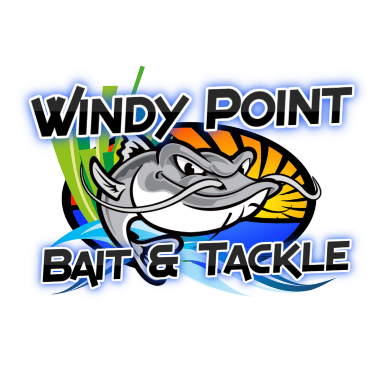 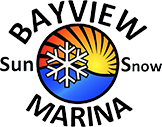 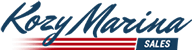    419-268-2726			419-394-8797		 	      419-919-0014Watercraft Rental Rates and PoliciesWe offer several rental options to help you make the most of your Grand Lake experience.18’ Fishing Pontoon - 7 people40 HP 		Half day - $200		Full day - $27520’ Pleasure Pontoon - 10 people 50 HP 		Half day - $250		Full day - $30090 HP 		Half day - $300		Full day - $350No Overnight Rentals. No Refunds. No Exceptions.OPERATOR NAME______________________________________________________ADDRESS______________________________________________________________CITY ______________________________________     STATE____________________ZIP CODE _____________________  PHONE NUMBER ________________________CELL PHONE __________________________ EMAIL __________________________OPERATOR DRIVER’S LICENSE NUMBER _________________________________STATE ISSUED __________________ EXP_______________ DOB _______________*Must be 25 years of age or older to rentRESERVATION DATE/PICK UP TIME ______________________________________REQUIRED DEPOSIT $200.00 + COST OF RENTAL_=____________________CREDIT CARD ____________________________________________________ EXPIRATION DATE ________________ CVC__________Fuel charge is not included in rental price. All rentals will be full upon departure and will be refueled at time of return. Pending no damage, the deposit will be refunded after checkout minus the cost of fuel.Initials_______UNIT CHECKLIST AND DETAILED CHARGESUnit Rented:  ________________________________________________________________________Equipment on Boat:			Out   In		Life Jackets			$9.95	___   ___Throw Cushion		$15.95	___   ___			Fire Extinguisher		$29.99 ___   ___	Distress Flag			$14.90	___   ___		Anchor & Rope		$65.90	___   ___				Dock Lines			$8.95	___   ___		Bumpers			$28.95	___   ___				Paddle				$25.94	___   ___Rbld. Prop.			89.95	___   ___       		Re-fueling						   	        ____________________Clean-Up Fee ($50)						        ____________________Late Return Charge ($100)		               		         ________________________Damages Noted Upon Return:								 ____________________________________________________________________________________________________________ 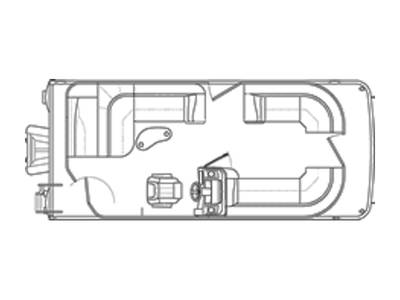                                                                                                                  ____________________________________________________________________________________________________________Damages Total					              _______________________Misc. Charges 			                                      _______________________TOTAL CHARGES:  $______________________________________________________________ 	  _________________________________Customer Signature                                          Bayview Sun & Snow Representative				PLEASE READ ALL RULES AND GUIDELINES BEFORE DEPARTUREBayview Sun & Snow Marina shall reserve the right and obligation to refuse rental when it is deemed the best interest of the Operator’s safety or the watercraft. This includes but is not limited to: Operator’s appearance of sobriety, weather/lake conditions or any other reason at the discretion of Bayview Dealer-Owner or Authorized Representative of Bayview.Must be 25 of years of age to rent. If born after January 1st 1982, a boater’s license is necessary to operate the watercraft. More information about obtaining a boater’s license, safety courses, and other boater education courses can be found online at http://watercraft.ohiodnr.gov/laws/ohios-boater-education-law. Proof of certification must be presented at time of rental. There is a no smoking policy on all rental units.Please leave your pets at home; all rental units are pet freeAll rentals periods are during daylight hours only. Subject to local restrictions.All renters will receive an orientation from an Authorized Bayview Representative on location of personal flotation devices and safety equipment. Safety and emergency gear, as required by law, is standard on every rental boat and is to be used in accordance. Any other usage or misuse will incur a complete replacement charge.  Customer is responsible for all damages to rental equipment.No person shall be allowed to operate a watercraft if such person has an apparent physical or mental handicap, is under the influence of alcohol, narcotics, hallucinogens, or any other substance which impairs the person’s faculties or ability to operate the watercraft.  Dealer/Owner or Authorized Representative will demonstrate the operation of the watercraft prior to the rental period. Operator agrees to obey all ordinances and laws regarding the operation of the watercraft and agrees to return the watercraft promptly and in good condition upon completion of rental.Operator must review, agree to and sign these rules, as well as the release and waiver form prior to start of rental period.Operator/renter assumes all liability for damages incurred to the watercraft during the rental period.Reservation Policy: A deposit of $200 plus the cost of the rental is required at time of reservation request. All reservations are nonrefundable. No exceptions. Requests for reschedule due to weather will be honored; subject to availability, subject to Management discretion. No call/no shows 90 minutes after the time of the reservation will be considered a cancellation and will result in forfeiture of deposit. Initials_______RELEASE AND WAIVEROperator/Renter hereby represents and certifies that Operator is at least 25 years of age and possesses a valid operator’s license. Operator understands that the improper operation or use of the watercraft, such as the failure to observe and obey all laws and safety regulations may pose a risk of serious injury or death to the operator of such watercraft.Operator voluntarily requests a rental period and expressly agrees to assume the entire risk of any and all accidents or personal injury, including death, which operator or others might suffer during the rental period, whether due to negligence or not.Operator participates in the rental period knowing the existing weather and water conditions, and any other conditions and factors which might affect the rental. Operator, in consideration of the opportunity to engage a rental, on behalf of Operator and Operator’s heirs, personal representatives, successors, assigns; gives the following release, waiver and indemnity.Operator does hereby agree to hold harmless and forfeits the right to sue the Dealer/Owner named above, Bayview Sun & Snow Marina LLC, and each and all of it’s related companies, distributors, sales representatives, directors, officers, and employees at all levels (henceforth referred to as “Releasees”); for injury, damages, or death which occurs during or as a result of operators rental. Operator forever releases and discharges Releasees from any and all claims, demands, causes of action, or liability of any kind whatsoever, which operator may now or in the future have, known or unknown, which in any way result from or arise out of or during the course of the rental. Operator further agrees to indemnify, defend, and hold Releasees harmless from and against any and all claims, causes of action, demands or charges of any nature which any third party may claim to have or hold for injury, damages, or death arising out of Operator’s use or operation of the watercraft while participating in the rental, even if caused in whole or part by the released parties.This release and waiver extends to any and all claims Operator may have, specifically including, but not limited to: claims with respect to design, manufacture, repair, or maintenance of the watercraft which the operator will be renting with respect to the conditions, qualifications, instructions, rules, or procedures, under which the rental is conducted or for any other cause. OPERATOR HAS READ AND VOLUNTARILY SIGNS THIS RELEASE AND WAIVER AND FURTHER AGREES THAT NO ORAL REPRESENTATIONS, STATEMENTS, OR INDUCEMENTS APART FROM THE FOREGOING WRITTEN AGREEMENT HAVE BEEN MADE.______________________________________________________   ____________________________________________________Print Operator Name	                                          Date                                               Signature of Operator                                                     ___________________________________________  __________________________________________Print Operator Name	                                          Date                                               Signature of Operator                                                      ______________________________________________________Bayview Sun & Snow Representative/Witness                       Date